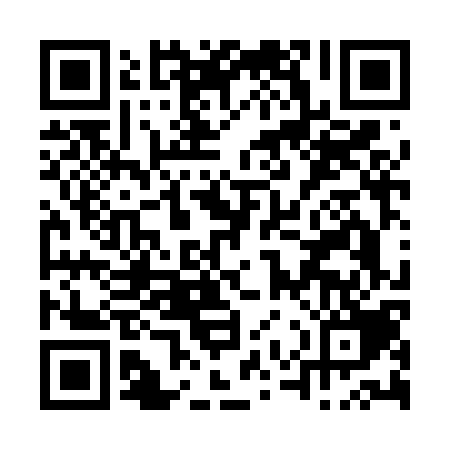 Ramadan times for El Bosque, ChileMon 11 Mar 2024 - Wed 10 Apr 2024High Latitude Method: NonePrayer Calculation Method: Muslim World LeagueAsar Calculation Method: ShafiPrayer times provided by https://www.salahtimes.comDateDayFajrSuhurSunriseDhuhrAsrIftarMaghribIsha11Mon6:156:157:391:525:248:058:059:2412Tue6:166:167:401:525:238:048:049:2313Wed6:176:177:411:525:228:028:029:2114Thu6:186:187:421:525:228:018:019:2015Fri6:196:197:431:515:218:008:009:1816Sat6:206:207:431:515:207:587:589:1717Sun6:216:217:441:515:197:577:579:1518Mon6:226:227:451:515:187:567:569:1419Tue6:226:227:461:505:187:547:549:1320Wed6:236:237:461:505:177:537:539:1121Thu6:246:247:471:505:167:527:529:1022Fri6:256:257:481:495:157:507:509:0823Sat6:266:267:491:495:147:497:499:0724Sun6:276:277:491:495:137:487:489:0525Mon6:276:277:501:485:127:467:469:0426Tue6:286:287:511:485:127:457:459:0327Wed6:296:297:521:485:117:447:449:0128Thu6:306:307:521:485:107:427:429:0029Fri6:306:307:531:475:097:417:418:5930Sat6:316:317:541:475:087:407:408:5731Sun6:326:327:541:475:077:387:388:561Mon6:336:337:551:465:067:377:378:552Tue6:336:337:561:465:057:367:368:533Wed6:346:347:571:465:047:347:348:524Thu6:356:357:571:455:037:337:338:515Fri6:366:367:581:455:027:327:328:496Sat6:366:367:591:455:027:307:308:487Sun5:375:377:0012:454:016:296:297:478Mon5:385:387:0012:444:006:286:287:469Tue5:385:387:0112:443:596:276:277:4410Wed5:395:397:0212:443:586:256:257:43